Publicado en Barcelona el 18/06/2021 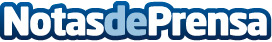 CB ELECTRIC impulsa su digitalización mientras mantiene la colaboración con la consultora empresarial CEDECCENTRO ELÉCTRICO BALEAR, S.L. es una gran tienda especializada que, desde hace más de tres décadas, se dedica a la venta y distribución de todo tipo de electrodomésticos, aparatos de climatización, material eléctrico, audiovisual, de iluminación y equipamiento de cocina y baño entre otrosDatos de contacto:CEDEC, S.A.Gabinete de prensa930330101Nota de prensa publicada en: https://www.notasdeprensa.es/cb-electric-impulsa-su-digitalizacion-mientras Categorias: Nacional Finanzas Recursos humanos Consumo Electrodomésticos Digital http://www.notasdeprensa.es